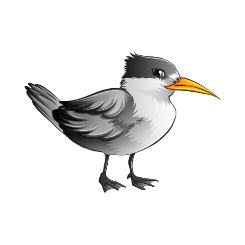 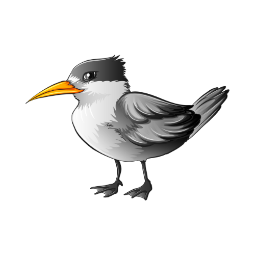 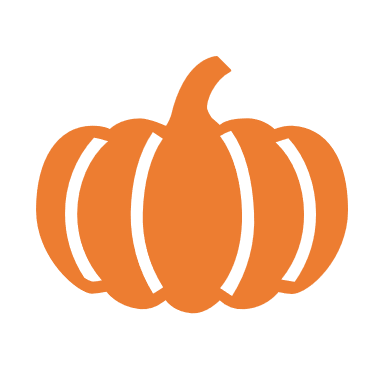 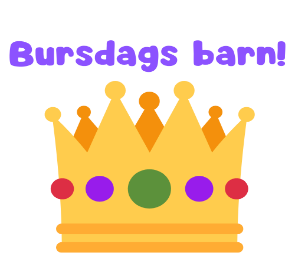 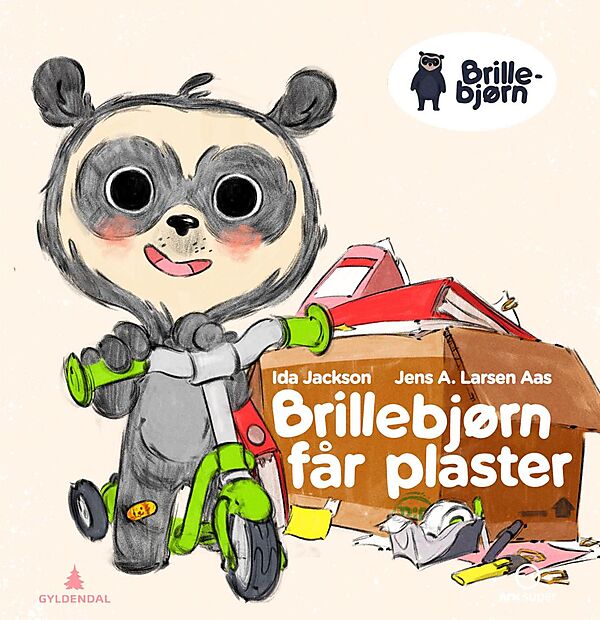 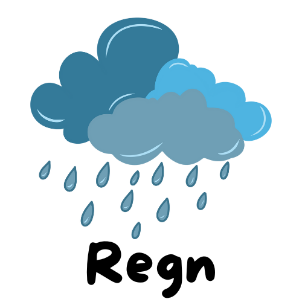 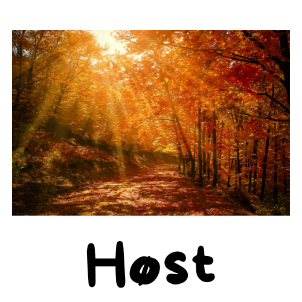 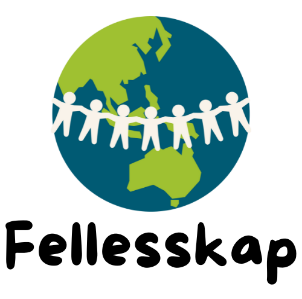 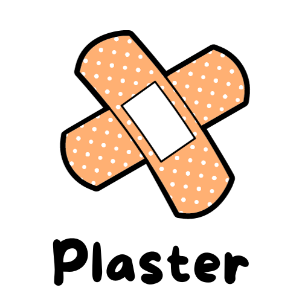 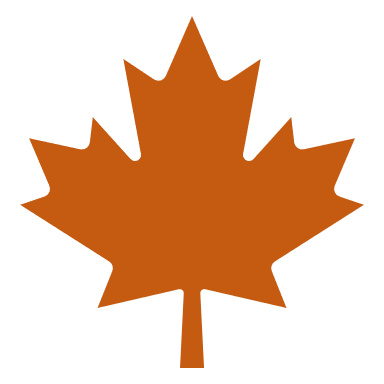 UKEMANDAGTIRSDAGONSDAGTORSDAGFREDAG4002.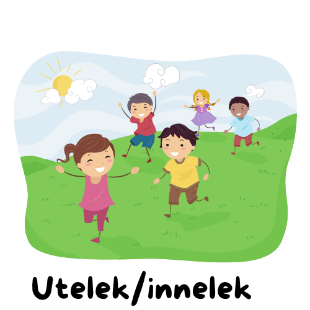 03. 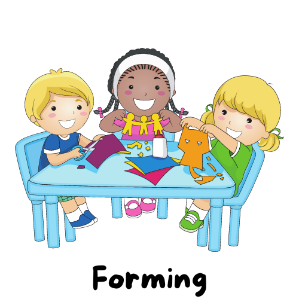 04.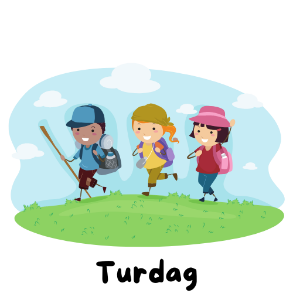 05.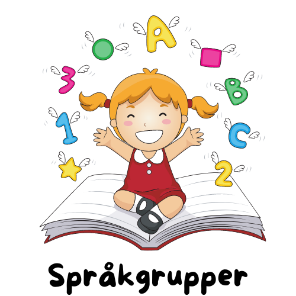 06. 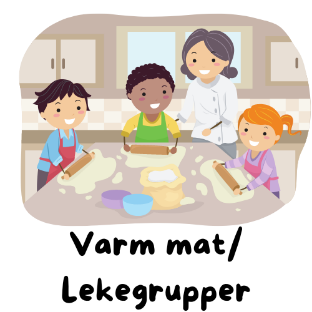 4109.10.  11.12.13.4216.17.18.19.20. 4323. 24. 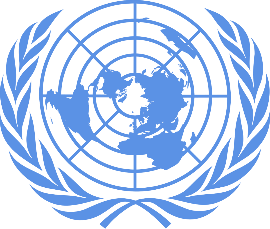 FN-Dagen25. 26. 27. 